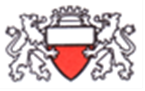 Union des sociétés de développement de Lausanne Newsletter 1Brèves 20202020  année sans contact, certes, mais pas pour le Délégué du Comité aux affaires courantes qui a participé à diverses séances !  Voici en bref « l’essence » de ces dernières : Les TL   a)	Le résultat transportA l’occasion du relais de la flamme olympique de Lausanne 2020 dans les rues de la ville, les TL ont transporté en bus la flamme pour la remettre à Ian Logan, Directeur de Lausanne 2020 et premier relayeur du parcours de l’après-midi. Un apprenti tl a également eu l’honneur de porter la flamme lors du relais du matin. Cet événement symbolique souligne l’ambition de Lausanne 2020 de livrer des Jeux durables en s’appuyant sur l’expertise des tl pour mettre en œuvre chaque jour le déplacement principalement en transports publics des athlètes.Les Transports publics de la région lausannoise (tl) ont transporté 122 millions de voyageurs (+ 2.5%) en 2019. L’essentiel de ces nouveaux voyageurs se concentrent sur les métros m1 et m2, les lignes de quartier et le trafic régional voyageurs. En facilitant la mobilité de tous les habitants de la région lausannoise, qu’ils soient pendulaires ou citadins, qu’ils se déplacent pour leurs loisirs ou leurs activités scolaires et professionnelles, les 1'563 collaboratrices et collaborateurs des tl entendent contribuer à un développement qualitatif de l’agglomération pour le bien-être de toutes et tous.b)	A la directionAprès plus de vingt ans  à la tête de l’entreprise qui compte aujourd’hui   plus de 1600 collaboratrices et collaborateurs,  M. Michel Joye, a fait valoir son  droit, bien mérité, à la retraite.Pour lui succéder, le Conseil d’administration a officiellement nommé   au poste de CEO Mme  Patricia Solioz Mathys. Nantie d’une expérience de plus de 20 ans dans le service public et dans la supervision d’importants projets industriels, Mme Solioz Mathys dispose  des atouts essentiels pour piloter l’entreprise et contribuer à positionner les tl et la mobilité au cœur des transitions climatiques et numériques du Canton de Vaud, en offrant un service de proximité de qualité à la clientèle des transports publics.c) 	BHNS«Méga, extra, super», le bus TL de tous les superlatifsIl est plus long, plus grand, plus endurant et plus écolo que ses prédécesseurs et desservira la ligne 9 dès le 3 août, entre Lutry et Prilly, en mode bus à haut niveau de service (BHNS). Un « monstre » de 24 tonnes à double articulation d’un coût de 1.37 million la pièce. Onze sont prévus.  Nouveaux aménagements La  Municipalité confirme ses intentions se rapportant -	aux pistes   cyclables  représentant déjà 7.5 Km-	à 17 rues en zones modérées, -	à   175 demandes  d’augmentation  de surface ou de nouvelles terrasses.-	La rue Centrale devenant « zone piétonne »  le samedi pendant les marchés. -	L’extension des zones 30km/h et des zones de rencontre. -	La fermeture, jusqu’en septembre, des quais d’Ouchy-Belgique les samedis et dimanches. -	à l’animation socioculturelle lausannoise qui  après la manifestation du 14 décembre 2019, se dote de nouveaux statuts   le 15 octobre 2020, fixant, entre autres une échéance à 2023. -	les communes faisant partie du parc péri-urbain laissent la ville seule avec son projet qui sera avalisé par le Conseil Communal.-	le tram 1 après une nouvelle enquête a reçu son permis de construire. Tels furent, sous la forme d’extrait, les thèmes objets des diverses séances suivies en 2020.Pour le ComitéJean-Daniel Henchoz VP